SMLOUVA O DÍLOč. smlouvy objednatele: E650-S-2024/2016 č. smlouvy zhotovitele: 16-240.240na realizaci„Studie na opravu kolejiště v ZST. Děčín východ (dolní)" Článek 1 - SMLUVNÍ STRANYObjednatelSpráva železniční dopravní cesty, státní organizace,se sídlem Dlážděná 1003/7, 110 00 Praha 1, Nové Město IČ: 70994234 DIČ: CZ70994234Zapsaná v obchodní rejstříku vedeném Městským soudem v Praze, oddíl A, vložka 48384Organizační jednotka a adresa doručování:Správa železniční dopravní cesty, státní organizace Oblastní ředitelství Ústí nad Labem, Železničářská 1386/31, 400 03 Ústí nad LabemZastoupena Ing. Josefem Kalivodou - ředitelem organizační jednotkyOblastní ředitelství Ústí nad LabemBankovní spojení: Číslo účtu: osoby zmocněné jednat:ve věcech smluvních:ve věcech technických:c) ve věcech geodetického dozoru objednavatele: (dále jen „objednatel")Zhotovitel SUDOP PRAHA a.s.se sídlem Praha 3, Žižkov, Olšanská 2643/la, PSČ 130 80 zastoupená Ing. Tomášem Slavíčkem, předsedou představenstvaIng. Ivanem Pomykáčkem, místopředsedou představenstvaMgr. Ing. Evou Kudynovou Klimtovou, místopředsedou představenstvaIČ: 25793349 DIČ: CZ25793349Bankovní spojení: Kontaktní zaměstnanci zhotovitele:ve věcech smluvních: ve věcech technických: ve věcech realizace: ekolog: osoba pověřena kontrolou v oblasti BOZP a PO: Kontaktní adresa/adresa pro doručování písemností:Praha 3, Žižkov, Olšanská 2643/la, PSČ 130 80(dále jen „zhotovitel")1.3. Smluvní strany se zavazují oznamovat si bezodkladně změny údajů, uvedených v článku 1 této smlouvy, a to doporučeným dopisem s tím, že k tomuto oznámení musí být přiložena alespoň v úředně ověřené kopii listina, dokládající oznamovanou změnu údajů.Článek 2 - PŘEDMĚT SMLOUVYZhotovitel se zavazuje provést níže uvedené dílo a objednatel se zavazuje provedené dílo převzít a zaplatit za něj zhotoviteli dohodnutou cenu.Dílem se rozumí realizace služby „Studie na opravu kolej iště v ZST. Děčín východ (dolní)"Článek 3 - ZÁVAZNÉ PODKLADY K PROVEDENÍ DÍLA3.1. Dílo bude zhotoveno v souladu s následujícími dokumenty:Zadávací podmínky zadavatele „Studie na opravu kolejiště v ŽST. Děčín východ (dolní)" č. j.: 11947/2016 SŽDC-OŘ ÚNL-OPINabídka zhotovitele ze dne 17. 06. 2016, která byla vybrána jako nejvýhodnější a oznámena zhotoviteli pod č.j. 12640/2016 SŽDC - OŘ ÚNL - OPI.Obchodní podmínky na realizaci staveb a údržby drah OŘ Ústí n.L.Technické podmínky na realizaci staveb a údržby drah OŘ Ústí n.L.Zhotovitel se zavazuje respektovat změny předpisů objednatele a norem, které se týkají předmětného díla a jejích součástí, i pokud knim dojde během provádění díla a budou objednatelem uplatněny. Tyto změny budou řešeny písemnými dodatky k této smlouvě.Zhotovitel prohlašuje, že dokumenty uvedené v této smlouvě a jejích přílohách mu byly předány před podpisem této smlouvy nebo je má jinak k dispozici, že s jejich obsahem je seznámen, a že jejich obsah je pro něj závazný.Dále se zhotovitel zavazuje provést dílo v souladu s podmínkami, stanovenými touto smlouvou o dílo, včetně jejích příloh.Článek 4 - DOBA PLNĚNÍZhotovitel se zavazuje zahájit provádění díla: ihned po podpisu smlouvyZhotovitel se zavazuje ukončit provádění díla:Etapa 1. - 31.08.2016, Etapa 2. - 30.11. 2016,	Etapa 3. - 20.12. 2016Zhotovitel se zavazuje dílo provádět, předávat a fakturovat postupně dle požadavků pověřených osob ve věcech technického dozoru zadavatele.Oboustranně lze smlouvu vypovědět před sjednanou dobou trvání její platnosti, bez udání důvodu, ve lhůtě jednoho měsíce. Výpověď nabývá účinnosti prvním dnem následujícího měsíce po doručení výpovědi smluvní straně.Článek 5 - CENA ZA DÍLOCena za zhotovení předmětu smlouvy v rozsahu článku 2. této smlouvy je dána dohodou smluvních stran podle ustanovení § 2 zákona 526/1990 Sb. o cenách v platném znění a je doložena kalkulací zhotovitele, která tvoří přílohu č. 1 - položkový rozpočet k této smlouvě, a je stanovena jako nejvýše přípustná a činí:	732 000,- Kč bez DPH.Cena celého díla je neměnná s výjimkou změn dodatečně vyžádaných objednatelem a potvrzených zhotovitelem a zahrnuje veškeré náklady potřebné ke zhotovení díla a související náklady s provedením díla.Splatnost faktur za provedené práce je 30 dnů od doručení dokladu. Dnem úhrady se rozumí den odeslání předmětné částky z účtu objednatele. Daňový doklad bude hrazen dělenou platbou a to základ daně a částka DPH ze dvou různých účtů.DPH bude uplatňováno v souladu s ustanovením zákona č. 235/2004 Sb. o dani z přidané hodnoty, ve znění pozdějších předpisů a jeho novele č. 47/2011 Sb., tj. podřízenosti k § 92a a § 92e. Daňová povinnost nepodléhající režimu přenesení DPH je upravována obecně zákonem č. 235/2004 Sb. v platném znění.Smluvní strany se dohodly, že stane-li se dodavatel nespolehlivým plátcem nebo daňový doklad společnosti dodavatele bude obsahovat číslo bankovního účtu, na který má být plněno, aniž by bylo uvedeno ve veřejném registru spolehlivých účtů, je Správa železniční dopravnícesty, státní organizace, Dlážděná 1003/7, 110 00 Praha 1, Nové Město oprávněna z finančního plnění uhradit daň z přidané hodnoty přímo místně a věcně příslušnému správci daně dodavatele.Článek 6 - ZÁRUKA ZA JAKOST A ODPOVĚDNOST ZA VADY6.1. Záruka se řídí příslušnými ustanoveními Obchodních podmínek na realizaci staveb a údržby drah OŘ Ústí n.L.Článek 7 - ZÁVĚREČNÁ USTANOVENÍTato smlouva nabývá platnosti a účinnosti dnem jejího uzavření.Tuto smlouvu je možné měnit či doplňovat pouze formou písemných, vzestupně číslovaných dodatků.Pokud není v této smlouvě stanoveno jinak, platí pro právní vztahy z ní vyplývající příslušná ustanovení Občanského zákoníku (NOZ) a obecně závazných právních předpisů České republiky.Tato smlouva je vyhotovena ve 4 vyhotoveních s platností originálu, z nichž 2 vyhotovení obdrží objednatel a 2 vyhotovení obdrží zhotovitel.Nedílnou součástí této smlouvy jsou tyto její přílohy: Příloha č. 1 - Položkový rozpočetPříloha č. 2 - Etický kodex společnosti SUDOP PRAHA a.s.Ustí nad Labem dneZhotovitel podpisem této smlouvy potvrzuje, že se všemi ustanoveními Obchodních podmínek na realizaci staveb a údržby drah a Technických podmínek na realizaci staveb a údržby drah OŘ Ústí n.L., které obdržel v zadání veřejné zakázky, bez výhrad souhlasí.Praha dne 7. července 2016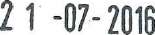 objednatel Ing. Josef Kalivoda ředitel Oblastního ředitelství Ústí nad LabemIng. Tomáš Slavíček předseda představenstva SUDOP PRAHA a.s.zhotovitel Ing. Ivan Pomykaček místopředseda představenstva SUDOP PRAHA a.s.